Број: 155-13-OДана: 05.06.2013. годинеПРЕДМЕТ: ДОДАТНО ПОЈАШЊЕЊЕ КОНКУРСНЕ ДОКУМЕНТАЦИЈЕ155-13-O – Набавка вокалних протеза за потребе Клиничког центра ВојводинеПИТАЊЕ ПОТЕНЦИЈАЛНОГ ПОНУЂАЧА:“За горе наведену јавну набавку имамо следећа питања:- на страни 5. и 6. наведени су обавезни услови за учешће од ставке 1. до 7. и за ставке 2., 3.и 4. је наведено да не могу бити старији од 2 месеца, а за ставку 3. да мора бити издата после објављивања јавног позива. Наше питање је на који временски период се односе докази из ставке 2. и 3.? ”ОДГОВОР КЦВ-А:Према Закону о јавним набавкама, члан 77., доказ о испуњености услова из става 1. , тачке 2. до 4., не може бити старији од два месеца пре отварања понуда – јавно отварање понуда за ЈН 155-13-О обавиће се у Управној згради Клиничког центра Војводине, дана 08.07.2013. у 10,00 часова. Према Закону о јавним набавкама, члан 75., став 1, тачка 3 – понуђач у поступку јавне набавке мора доказати да му није изречена мера забране обављања делатности, која је на снази у време објављивања односно слања позива за подношење понуда.ПИТАЊЕ ПОТЕНЦИЈАЛНОГ ПОНУЂАЧА:“Докази о испуњености услова које сте напоменули на странама 5. и 6. на који начин се достављају да ли као оригинали, оверене фотокопије или само фотокопије?”ОДГОВОР КЦВ-А:Могу се доставити фотокопије.ПИТАЊЕ ПОТЕНЦИЈАЛНОГ ПОНУЂАЧА:С обзиром да је конкурсна документација са Вашег сајта и није печатирана од стране наручиоца, да ли ми као понуђачи попуњавамо, печатирамо и потписује само оне странице које су неопходне тј. предвиђене за попуњавање, печат и потпис или је неопходно да сваку страну печатирамо и потпишемо?ОДГОВОР КЦВ-А:Може се попунити, печатирати и потписати свака страна, али није неопходно.ПИТАЊЕ ПОТЕНЦИЈАЛНОГ ПОНУЂАЧА:“Hа страни 12. конкурсне документације, ставка 15. стоји да при састављању понуде наведемо да ли смо поштовали обавезе из те ставке, наше питање је на који начин то доказујемо, тј. да ли је довољна изјава?”ОДГОВОР КЦВ-А:Довољна је изјава.С поштовањем, Комисија за јавну набавку 155-13-ОKLINIČKI CENTAR VOJVODINE21000 , Hajduk Veljkova 1, Vojvodina, Srbijatelefonska centrala: +381 21/484 3 484www.kcv.rs, e-mail: uprava@kcv.rs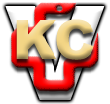 